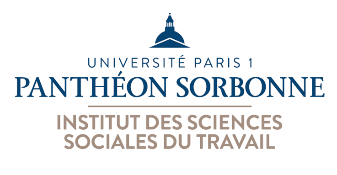 Stage CFDT « Transition écologique et Développement durable »du 22 au 26 janvier 2024 Co-animation : Arnaud Casado et Philippe Légé (Univ. Paris 1-ISST), Laure Pelletier (CFDT) Stage CFDTTransition écologique et Développement durable Du 22 au 26 janvier 2024 Responsables universitaires : Arnaud Casado et Philippe Légé (Université Paris 1 ISST)Responsable syndicale : Laure Pelletier (CFDT)PRESENTATIONPUBLIC :Cette formation s’adresse aux syndicalistes chargés des thèmes « Transition écologique » et/ou « Développement durable/RSE » des fédérations, URI et Unions.OBJECTIFS :S’approprier les notions et concepts liés au développement durable et à la transition écologique juste Comprendre les enjeux et les impacts du changement climatiqueConnaître les débats relatifs au modèle de croissance et aux différents indicateurs alternatifsAnalyser les impacts sur les filières professionnelles et les régions (emplois, compétences, travail, formation, etc.)Appréhender la transition écologique comme nouvel objet de dialogue social (cadre législatif et réglementaire français et européen, innovation sociale)Mettre en œuvre une stratégie « transition écologique » dans sa structure (FD, URI, Union)PROGRAMME DE LA FORMATION :Le réchauffement climatique : constat scientifique ; L’emploi dans la transition : impact macro et question des métiers ; Limites de la croissance et indicateurs alternatifs ; Les missions environnementales du comité social et économique ; Négociations collectives en matière environnementale ; L’emploi en transition : la question des filières ; Territoires et transition.PEDAGOGIE :Des interventions d’universitaires et d’experts. Ces séances sont organisées de sorte à favoriser l’interaction avec les stagiaires. Selon les sessions, des séances de travail de groupe pourront être organisées et animées par les enseignants afin de favoriser l’interconnaissance et l’échange d’expériences entre stagiaires ainsi que l’appropriation des connaissances acquises.Les intervenant(e)s :Magali Bounaix est responsable du pôle « Entreprise, Emploi, Solidarité » et adjointe à la cheffe de Mission Anticipation Développement de l'Emploi et des Compétences (MADEC) au sein de la Délégation générale à l'emploi et à la formation professionnelle (DGEFP) du ministère du Travail.Arnaud Casado est juriste, maître de conférences en droit privé à l’ISST de l’université Paris 1. Il est membre de l’Institut de recherche juridique de la Sorbonne (IRJS) et ses travaux concernent notamment le droit social à vocation environnementale. Arnaud Casado est l’auteur de plus d’une vingtaine d’articles relatifs aux liens entre le droit social et la protection de l’environnement parmi lesquels, « Le droit social à vocation environnementale », Recueil Dalloz, N° 44, 2019. Récemment il a dirigé la publication de l’ouvrage L’entreprise face aux risques environnementaux (IRJS 2022). Il publie en février 2024 « Le droit social à vocation environnementale, vecteur de durabilité de l’entreprise » (lexisnexis).Manon Desbat est agrégée d'économie-gestion (École Normale Supérieure) et doctorante en droit privé à l’université Paris 1. Sa thèse (sous la direction du Professeur François Guy-Trébulle) s’intitule La durabilité de l'entreprise appréhendée par le droit. Manon Desbat est chargée de travaux dirigés en Introduction au droit privé (licence 1), en Responsabilité civile (licence 2) ainsi qu'en Relations individuelles du travail (licence 3).Gépy Koudadje est avocate depuis 2011. Elle a fondé le cabinet Exso en janvier 2022 après avoir passé 9 ans au sein du cabinet Flichy Grangé. Elle intervient en droit social, droits humains et gouvernance des entreprises, et plus particulièrement sur les enjeux liés à la durabilité et RSE. Elle allie expertise juridique, approche macro-économique et prise en compte des enjeux environnementaux. Elle est également chargée d’enseignement à Science Po sur la gouvernance durable des entreprises.Florence Jany-Catrice est économiste. Professeure à l'université de Lille, elle est l’une des fondatrices de l'Association Française d’Économie Politique, dont elle est aujourd’hui la Présidente d’honneur. Chercheuse au Centre lillois d'études et de recherches sociologiques et économiques (CLERSE-CNRS), Florence Jany-Catrice est spécialiste de l’emploi dans les services et des indicateurs économiques. Elle a notamment écrit Les nouveaux indicateurs de richesse (éd. La Découverte) avec Jean Gadrey et Faut-il attendre la croissance ? (éd. La Documentation Française) avec Dominique Méda. En 2019, elle a co-dirigé (avec Dominique Méda) la publication de l’ouvrage collectif L'économie au service de la société (éd. Les Petits Matins).Philippe Légé est économiste. Professeur à l’ISST de l’université Paris 1, il est membre du laboratoire de recherche IDHES-CNRS (Institutions et Dynamiques Historiques de l’Économie et de la Société). Ses recherches portent sur l’histoire de la pensée économique, l’économie du travail, les crises et les politiques économiques. Il est notamment l’auteur de Production et légitimation d'une réforme - Le « projet de loi Travail », publié aux éditions du Croquant en 2019, du chapitre « La crise économique » dans le Manuel indocile des sciences sociales publié aux éditions La Découverte en 2019 et a contribué au chapitre « Économie du travail et mondes professionnels » du Grand manuel d’économie politique, publié en 2023 aux éditions Dunod.Clara Sannicolo est Responsable « Climat et Territoires » au sein du Réseau Action Climat France qui fédère les associations engagées dans la lutte contre le dérèglement climatique et pour une transition écologique, solidaire et équitable. Clara Sannicolo a coordonné une étude de suivi des politiques locales de Transition (niveau communal).Sophie Szopa est Directrice de recherche CEA en Modélisation de la chimie atmosphérique. Elle s’intéresse à l'évolution de la pollution atmosphérique mondiale depuis le début de l'ère industrielle et à son influence sur le climat. L'objectif de ses travaux est de comprendre l'évolution de la composition troposphérique sous l'effet des émissions (anthropiques et biogéniques) de méthane, CO, COV et NOx et de leur oxydation dans l'atmosphère. Sophie Szopa a été coordinatrice d'un chapitre du rapport du GIEC, groupe de travail I (les bases physiques du changement climatique), 6ème rapport d'évaluation, aout 2021.Lundi Mardi Mercredi Jeudi Vendredi 9h12h30Présentation de l’ISST et du stage, tour de table et introduction Arnaud Casado (ISST) Philippe Légé (ISST)__________________Transition et développement : quelques définitions Manon Desbat (Univ. Paris 1)Territoires en transition Clara Sannicolo (Réseau Action Climat)Limites de la croissance et indicateurs alternatifsFlorence Jany-Catrice (Univ. de Lille)L’emploi en transition : la question des filières Magali Bounaix (Ministère du Travail, DGEFP)Restitution des synthèsesAcquis et questionnements sur l’action syndicaleFabien Guimbretière (CFDT)Arnaud Casado (ISST) et Philippe Légé (ISST)Pause déjeunerPause déjeunerPause déjeunerPause déjeunerPause déjeunerPause déjeuner14h17 h17h30Le réchauffement climatique : constat scientifique Sophie SZOPA (Institut Laplace, LSCE CEA)Qu’est-ce que j’ai appris ?Négociations collectives en matière environnementaleArnaud Casado (ISST, Univ. Paris 1)Qu’est-ce que j’ai appris ?Les missions environnementales du CSEGépy KoudadjeAvocate (Cabinet EXSO)Qu’est-ce que j’ai appris ?L’emploi dans la Transition : impact macro et question des métiersPhilippe Légé (ISST, Univ. Paris 1) Qu’est-ce que j’ai appris ?Bilan de la sessionFin à 15h